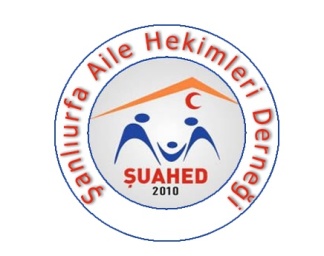 2014-2016 ŞUAHED FAALİYET RAPORU ( 2014 MAYIS-2014 ARALIK DÖNEMİ)MAYIS      -  13 mayıs 2014 tarihinde, eksik hesaplanan sosyoekonomik gelişmişlik katsayısı için duyuru yapıldı.       - 30 mayıs 2014 tarihinde, İl Gençlik Spor Müdürlüğü ile sporcu raporları hakkında sahada yaşanan sorunların paylaşıldığı ve mevzuat bilgilerinin aktarıldığı bilgilendirme amaçlı bir görüşme gerçekleşti.HAZİRAN20 haziran 2014. asm nöbetleriyle ilgili ttb ile birlikte mail  eylemi düzenlendi.20 haziran 2014. ŞUAHED  tüzük degişikligi duyurusu yapıldı.24 Haziran 2014.  Hacı Yusuf Eryazganın Şanlıurfa aile hekimleri adına TBMM saglık komisyonundaki milletvekillerini ziyareti gerçekleştirildi.1 temmuz 2014. NÖBETE HAYIR basın açıklaması yapıldı.AĞUSTOS2 agustos 2014. Bingölde darp edilen Dr.Mehmet Aksu ilgili yapılan şiddete hayır basın açıklamasına katılım sağlandı.29 Agustos 2014. Şanlıurfa Milli Egitim  Müdürlügünün Ögretmen olur raporu için Milli egitim bakanlığı bilgi edinmeden cevap alınması.EYLÜL       -25 eylül 2014. Sendikalar-ttb ile Mobbing basın açıklaması Şanlıurfa hsm ile görüşme sağlandı.       -22 eylül 2014. Kalibrasyon firması ile ŞUAHED üyelerine yönelik kalibrasyon hizmet alımı fiyat teklifi alınması ve üyelere duyuru yapılması.EKİM11-12 ekim 2014. Hüseyin Güntürkün ŞUAHED adına Ankara’da gerçekleştirilen AHEF başkanlar toplantısına katıldı.KASIM     -6 Kasım 2014 AHEF –ŞUAHED nörodak bilimsel toplantı İlimizde düzenlendi.      - 10 Kasım 2014 tarihinde, ŞUAHED merkezinde AHEF yönetim kurulu ile basın açıklaması Şanlıurfa valiligini ziyaret gerçekleşti .      -14 kasım 2014 tarihinde, Şanlıurfa hsm önünde TTB-AHEF –Türksaglıksen-Birlik Dayanışma Sendikası-SES 27 Sivil Toplum Kuruluşu ile Ülkemizin dört bir yanından gelen 250 kişiyle ceza puanları ve hukuksuz uygulamalara , mobbinge yönelik ortak basın açıklaması düzenlendi. 15-49 izlem nedeniyle verilen ceza puanları protesto edildi. ARALIK 3 aralık 2014. Hüseyin Güntürkün’ e  Birecik savcılıgı tarafından morgdaki adli ölüm vakasına gitmemesi sonucu açılan  görevi kötüye kullanma davasına ŞUAHED avukatı müdahil olmuştur. -4 aralık 2014. Sayın vali yardımcımız Meral Uçar ziyaret edilmiştir. ŞUAHED olarak aile hekimlerinin sıkıntıları dile getirilmiştir.      - 7 aralık 2014.  ipekyol gazetesi hakkında ŞUAHED avukatının tekzip istemiyle suç duyurusunda bulunması.      -10 aralık Birecik’te çalışan aile hekimlerinin ve aselerin toplu olarak nöbete gidilmemesi kararı ve  deklarasyonu      -12 aralık ASM nöbetleri Şanlıurfa hsm önü basın açıklaması       -13 aralık 2014 tarihinde AHEF’ in  düzenledigi nöbete hayır Ankara mitingine katılım sağlandı.        -21 aralık 2014 . Gaziantep’te yapılan Güney iller aile hekimligi toplantısına ŞUAHED adına başkan yardımcısı Uzm.Dr.Hüseyin Güntürkün katılmıştır.(OCAK- HAZİRAN 2015 DÖNEMİ) OCAK : Adli Nöbetler ile ilgili olarak Uz .Dr. Hüseyin Güntürkün’e Birecik Savcılığı tarafından başlatılan kovuşturma işlemi nedeniyle Valilik ve Halk Sağlığı Müdürlüğüne görüş yazısı gönderilmesi ,Sınıflandırma ve ceza puanları hakkında THSK ‘na görüş yazısı yazılması ,Defin nöbetinden çıkarılma talebiyle ilgili üyelere yönelik matbu form hazırlanması ve Halk sağlığı müdürlüğüne yazı yazılması .ŞUBAT:ZMMS Primleri ile ilgili olarak THSK’na geri ödeme talep yazısı yazılmasıNöbet görevlendirmeleri  hakkında bilgi edinme başvurusu yapılması Defin nöbeti ile ilgili olarak dava açılması kararı verildi. Birecik Defin nöbet listesinin iptali istemiyle 01/07/2014 tarihinde Uzm.Dr.Hüseyin GÜNTÜRKÜN tarafından 2014/1660 dosya numarası ile açılan yürütmenin durdurulması ve iptal istemiyle görülen davada Şanlıurfa 1. İdare Mahkemesi defin hizmetleri görevinin belediye tabibinin görevi olduğunu, belediye tabibi İl ve ilçede bulunmaması nedeniyle mesai saatleri dışında tsm hekimleri ve aile hekimlerinin defin hizmetlerinde görevli olduğunu, ancak mesai saatleri dışında tsm hekimlerine nöbet görevi verilmemesinin ve yalnızca aile hekimlerinin nöbet listesine dahil edilmesinin hukuka uygun olmadığı kararı vererek nöbet listesini iptal etmiştir. Daha sonra karara THSK tarafından itiraz edilerek Danıştaya taşınmıştır. Danıştay kararı henüz sonuçlanmamıştır. MART:Özlük haklarındaki gerilemeler ve nöbetlere hayır demek için  iş bırakılmasına ve tüm stkların katılacağı basın açıklaması yapılmasına ,Asm kira artışı ile ilgili olarak itiraz dilekçesi hazırlanarak evrakların hsm ne gönderilmesine, Suriyeli mülteciler verilen sağlık hizmetlerinin ücretlendirilmesi ve aile hekimlerine ödenmesi ile ilgili THSK’na yazı yazılmasına karar verildi. İlgili yazılar yazılarak kurumlara gönderildi. NİSAN: Uzm.Dr.Hüseyin GÜNTÜRKÜN hakkında , evde ölüm şüphesiyle hastaneye getirilen, sonrasında acil serviste müdahale edilen ve hastane morguna alınan şahsın adli muayenesi için otopsi sorumlusu tsm hizmetlisi tarafından savcının talebiyle yapılan davete icap etmemesi nedeniyle açılan dava da; görevi kötüye kullanma suçu unsurları oluşmaması nedeniyle 2.celse de beraat kararı verilmiştir. Daha sonra karar Birecik Savcısı tarafından Yargıtaya temyize taşınarak görevi kötüye kullanmak suçunu işlendiği iddia edilmiştir. Şuahed hukuk danışmanı Güldal Beyazağaç Tuncel tarafından süreç takip edilmektedir. MAYIS:ZMSS primlerinin geri ödenmesine ilişkin üyelere bilgilendirme ve örnek dilekçe paylaşımı yapılmıştır. http://suahed.com.tr/haber_detail.php?id=56&baslik=ZMSS PRİMLERİNİN YARISI GERİ ÖDENECEK! 20/21/22 Mayıs tarihinde iş bırakma eylemi yapılmasına 20 Mayıs tarihinde kahvaltı organizasyonu yapılmıştır akabinde basın açıklaması ve balon uçurma eylemi yapılmıştır . 20-21-22 MAYIS 
''CEZA VE ANGARYALARA HAYIR ''
İŞ BIRAKMA EYLEM ve ETKİNLİK TAKVİMİ20 mayıs 2015 
10:30 kahvaltı (tüm aile hekimleri davetlidir) 
YER: KAHVALTI KEYFİ ( UÇAKSAVAR KAVŞAĞI)12:30 basın açıklaması
YER: TOPÇU MEYDANI13:00 uçan balon eylemi 
( Ücret yönetmeliği ve ceza puan cetvelini balonlarla gökyüzüne bırakıyoruz)22 mayıs 2015
10:00 SAĞLIKLI AİLE HEKİMLİĞİ VE GELECEĞİMİZ IÇIN YÜRÜYORUZ ( beyaz önlüklerimiz ile) 
başlangıç yeri: Halk Saglıgı Müdürlüğü
varış yeri : Kahvaltı Keyfi11:00 ÖDEME SÖZLEŞME YÖNETMELİĞİNE KARŞI İÇİMİZİ SOĞUTMAK İÇİN KIZARTILMIŞ DONDURMA YİYORUZ ...YER : Kahvaltı keyfiTÜM AİLE HEKİMLERİ ETKİNLİK VE TOPLANTILARIMIZA DAVETLİDİR.ŞANLIURFA AİLE HEKİMLERİ DERNEĞİ YÖNETİM KURULUHAZİRAN :Samsunda görev başında öldürülen meslektaşımıza ve sağlık çalışanlarına yönelik şiddeti protesto etmek amacıyla  1 haziran 2015 tarihinde  iş bırakma kararına destek verilmiş  ve İl sağlık Müdürlüğünde basın açıklamasına katılım sağlanmıştır. 15 haziran 2015. İl HSM ile zmss poliçeleri, gezici hizmet ödemelerinde yapılan hatalar ve denetimler sonrası yerinde olmayan hekimlerden yapılan haksız ücret kesintileri görüşüldü. Konular hakkında bilgilendirmelerde bulunuldu. İlçe Kaymakamlığı tarafından TSM üzerinden Suruç 3 nolu ASM ‘de çalışan aile hekimlerine askerlik muayeneleri yapılması için görevlendirme yazısı yazılmıştır. Konuya müdahil olunmuş , mevzuat  hatırlatması ve bilgilendirme amaçlı yazımız 19 .06.2015 tarihinde HSM’ye gönderilmiş ve görüşmeler gerçekleştirilmiştir.  Suruç ilçemizde çalışan Aile hekimlerine yüklenen angarya görevler engellenmiştir. Halk Sağlığı Müdürümüz Yaşar ŞİMŞEK’in derneğimizi ziyareti gerçekleşmiştir. Dr. Hasan Ali Yücelin vefatı nedeniyle taziye yemeğinin dernek bütçesinden karşılanması , il dışından gelen misafirlere yemek ve ağırlama .ŞUAHED- Kurumsal görüşmeler neticesinde DEDEMAN ŞUAHED ÜYELERE İNDİRİM  ve paket fiyatlar yayınlandı.30 Haziran 2015Hukuk bilgilendirme:Değerli Aile Hekimleri,
15-49 adı altında hekimlere haksız ceza ihtar puanı verilmesine ilişkin DR. Ahmet ETİK'in almış olduğu ceza ihtar puanı üzerinden emsal olarak tarafımızca açılan dava Şanlıurfa 2. idare Mahkemesinin 2014/130 esas ve 2015/722 karar nosu ile kazanılmıştır. Haksız tüm uygulamaların önüne geçmesi temennisi ile duyurulur.
Av. Güldal BEYAZAĞAÇ TUNCEL ( TEMMUZ- ARALIK 2015 DÖNEMİ) Temmuz 2015-Defin hizmetleri için daha önce idari mahkemeye dava açılmıştı, bu davamız reddedildi. Bunun üzerine temyiz davası açılmasına karar verildi.-Yaz aylarının gelişi ile spor kurslarına kayıt olmak için başvuran vatandaşlardan rapor istenmesi durumu her yıl olduğu gibi üzerimizdeki angarya iş yükünü arttırdı. Bu durumla ilgili Milli Eğitim ve Belediyeye Gerekli yazılar yazıldı, raporların istenmesinin mevzuatta yeri olmadığı hatırlatıldı.Ağustos 2015Gezici Sağlık Hizmetlerine ödenen kilometre başı hesaplamalarda hatalar ve gecikmeler oluşması üzerine gerekli dilekçelerin hazırlanarak HSM ile görüşmeler yapıldı. ZMSS geri iadesi ile ilgili mahkeme kararının ardından hazırlanan dilekçeler ile üyelerimizin ZMSS geri ödemelerini alabilmesi sağlandı.Üyemiz ve YK başkan yardımcımız Hacı Yusuf Eryazğan’a 15-49 davasından gelen 3 adet 20 ceza puanına Dernek avukatımız Güldal Beyazağaç Tuncel vasıtasıyla idari mahkemede dava açılmasına  karar verildi.Dernek avukatımızın yıllık danışmanlık ücreti 750tl olarak düzenlendi.Yaklaşan Federasyon YK seçimi için oluşturulan seçim grubuna delege temsiliyeti için Yk üyemiz Dr.Ahmet Çelik katıldı. Ekim 2015Doğu-Güneydoğu Aile Hekimliği Dernekleri Buluşmalarının 1.si ŞUAHED ev sahipliğinde Şanlıurfa’da 17.10.2015 te 9 il derneğinin katılımı ile yapıldı. Bu organizasyonda dernekler arası iletişim, bilgi alışverişi sağlandı. Eğitimler planlandı.Çalıştay sonucunda rapor hazırlandı ve duyuruldu. http://suahed.com.tr/Detay/117/DOGU-VE-GUNEYDOGU-ILLERI-AILE-HEKIMLIGI-DERNEKLERI-1-CALISTAYI.aspxIspartada sözleşmesi feshedilen aile hekimi arkadaşımıza destek için düzenlenen Basın açıklamasına derneğimizi, Şanlıurfayı temsilen Dr. Hüseyin Güntürkün katıldı.ASM lerimizde bulunan malzemelerin yıllık yapılması gereken kalibrasyon işlemlerinin en uygun şekilde ve fiyata yapılabilmesi için bazı kalibrasyon şirketleri ile iletişime geçildi. Teklifler alındı.Üyelere en uygun olan şirket ile anlaşma sağlandı. Şirketin ASM lere gelerek kalibrasyon işlerini hızlıca, kolayca ve uygun fiyata yapması sağlandı.Suriyeli Göçmenlere verilen sağlık hizmetlerinin Aile hekimleri üzerinde oluşturduğu yük göz önüne alınarak üyelerden gelen şikayetlere binaen HSM ile sadece göçmenlere yönelik hizmet veren, TSM lere bağlı birimlerin oluşturulması yönünde görüşme yapıldı.Dernek başkanı H.Yusuf Eryazğan’ın Ahef YK na seçilmesi ve burada sayman olarak görevlendirilmesi nedeniyle Yönetim kurulunda görev değişikliğine gidildi ve Dr.Hüseyin Güntürkün yönetim kurulu kararı ile Başkan olarak seçildi.Kasım 2015Üyelerimizin moral ve motivasyonlarını arttırma amacı ile dernek başkanı Dr.Hüseyin Güntürkün üyelerimize hitaben bir mektup yazıp bütün üyelerimize gönderilmesini sağladı.Giresun da sözleşme feshi ile karşı karşıya gelen Dr.Ruşen Topallı ya destek amaçlı olarak Giresun valiliği ve Giresun HSM ye faks ve mail eylemi düzenlendi. İlimizden katılım yüksek seviyelerdeydi. Eylem etkili oldu ve Ruşen TOPALLI fesih işlemleri askıya alındı.Kanser Taramalarındaki düşük oranların yükseltilmesi amacıyla il çapında Kanser Tarama Kampanyası düzenlenmesine, 15.11.2015 ile 15.03.2016 tarihleri arasında hedef nüfusun %70 ini tarayan ilk 5 aile hekimine ve hemşiresine hediye çeyrek altın ve plaket düzenlenmesi kararlaştırıldı.Aralık 2015Kanser tarama, cumartesi nöbetleri, defin nöbetleri konularını görüşmek üzere HSM müdürü Dr.Yaşar Şimşek ile görüşüldü.Suruçta çalışan Aile hekimi arkadaşlarımızın yaşadığı sorunlar için, en önemlisi işe giriş raporlarındaki problemler yüzünden dernek başkanı Dr.Hüseyin Güntürkün ve hukuk Komisyonu başkanı Dr.Gökhan Erdoğan ilçeyi ziyaret etti.Maaş promosyon sözleşmesinin yenilenme zamanı yaklaşması üzerine bu ihalede söz sahibi olabilmek adına bankalar ile Dr.H.Yusuf Eryazğan vasıtası ile görüşmeler gerçekleştirildi.Aile Sağlığı Çalışanlarının izin durumlarında hekimden izin alınmaması gerektiği yönünde itirazı üzerine bu konuyla ilgili THSK ya görüş sorulmasına karar verildi.21.12.2015 tarihinde Sendikalar , Tabip odası ve DHG  ile birlikte angarya nöbetlere karşı ortak duruş sergilemek ve eylem planlarını değerlendirmek amacıyla toplantı düzenlendi.OCAK – MAYIS 2016 DÖNEMİŞuahed adına, İl içi ve il dışı toplantılara yönetim kurulu kararı ile katılan üyelerin          görevlendirme yolluk ve konaklama ücretleri düzenlendi.Maaş promosyonlarıyla ilgili aile hekimlerinin hak kaybına uğramaması amacıyla ihale komisyonuna katılmak amaçlandı. Bazı bankalarla görüşme sağlandı. Ancak genelge gerekçe gösterilerek ihaleye katılma talebimiz Müdürlük tarafından  reddedildi.AHEF yönetim kurulu toplantısı ve AHEF örgütlenme komisyon toplantısı Şanlıurfa’da yapıldı . Aile hekimlerinin ortak sorunları ve çözüm önerileri yapılan toplantı ile değerlendirildi. Özellikle usule aykırı denetimler ve nöbet konusunda Hukuk Komisyonu Başkanı tarafından sahaya bilgi verildi. (16 Ocak 2016 ).Maaşların geç yatmasıyla ilgili derneğin çalışması neticesiyle maaşlar düzenledi ve zamanında yatırıldı.Harran Üniversitesi asistan hekimlerinin ücretlerinin alamamasıyla ilgili yaptığı basın açıklamasına ŞUAHED olarak destek verildi. Harran Kapı ASM’nin yıkılıp doktorlara yeni yer verilmemesi ile ilgili oluşan sıkıntıların çözümü için çalışmalar yapıldı. Vali Yardımcısı ile konu görüşüldü.  Halk Sağlığı Kurumu Müsteşarına bilgi verildi.Mersindeki sözleşme fesi ile ilgili yapılacak basın açıklamasına Derneğimizi ve Şanlıurfa Aile Hekimlerini temsilen DR. Hüseyin GÜNTÜRKÜN, Dr. Fatih MÜJDE, Dr. Özkan  Yılmaz SAYGILI, Dr. Hacı Yusuf ERYAZGAN ve Dr. Fevzi OZAN DAMAT görevlendirildi.Fesihleri engellemek için iş bıraktık ve MERSİNDEYDİK http://www.haberler.com/aile-hekimleri-is-birakip-mersine-gidiyor-8114076-haberi/http://suahed.com.tr/Detay/119/SOZLESME-FESIHLERINI-ENGELLEMEK-ICIN-MERSINDEYDIK.aspxhttp://www.urfanatik.com/saglik/aile-hekimleri-is-birakiyor-h48198.html Prima markasının “ Gülen Bebek” organizasyonuna Aile Hekimi bazında isim verildi, çalışmalarına katkı sağlandı. Aile hekimlerinin katılım sağladığı Bilimsel toplantıya destek verildi. 5 mart 2016 tarihinde Başkan Yardımcımız Dr.Hacı Yusuf Eryazgan’ın da aralarında bulunduğu AHEF Yönetim Kurulu, Sağlık Bakanı Mehmet Müezzinoğlu ve Müsteşar Eyüp GÜMÜŞ ile bir görüşme gerçekleştirdi. Mevcut sorunlarımız, yıpranma payı, emeklilik hak edişleri ve nöbetler konusunda yaşanan hak kayıpları aktarıldı. Şuahed Başkan Yardımcısı Hacı YusuF Eryazgan ‘a tehditte bulunan şahısa 22 mart tarihinde mahkeme tarafından 5 ay hapis cezası ve 8500 tl para cezası verilmiştir. http://www.ahef.org.tr/Detay/1668/HEKIME-TEHDIT-VE-HAKARET-CEZASI-5-AY-HAPIS-8500-TL.aspx 24 mart 2016 tarihinde Sağlık Bakanlığı tarafından AHEF ile birlikte yürütülen AŞI çalıştayı yapıldı. Çalıştaya Şuahed adına Dr.Hacı Yusuf ERYAZGAN katıldı. Çalıştay notlarına http://www.ahef.org.tr/Detay/1673/2-ULUSAL-ASI-CALISTAYI-3-GUN-DERLEMELER.aspx adresinden ulaşabilirsiniz.  ŞUAHED 3.İSTİŞARE TOPLANTISI yapıldı ve başta nöbet sorunsalı olmak üzere aile hekimlerinin tüm sorunları  tartışıldı. ( 29 Mart 2016 ). Şuahed Yönetim Kurulu ve Komisyonlarının sahada yaptığı çalışmalar ve faaliyetler video gösterimi ile aile hekimlerine sunuldu. http://suahed.com.tr/Detay/128/SUAHED-ISTISARE-TOPLANTISI.aspxhttps://www.youtube.com/watch?v=kCCgbQiUM3gÜyelik çalışmaları ve örgütlenme amacıyla ilçe ziyaretleri düzenlenmesine karar verildi.TSM’lerin göçmen poliklinikleri açması ve işletmesi için İl HSM ile görüşmeler yapıldı ve çalışmalarda bulunuldu.Kanser taramaları ile ilgili yapılan çalışmalara destek verilip en çok çalışma yapan birimlere plaket verildi. Yeterli sayıya ulaşılamadığı için altın hediyesi için kampanya süresi uzatıldı.http://suahed.com.tr/Detay/162/KANSER-TARAMA-KAMPANYASI.aspxCumartesi ASM nöbetleri ile ilgili soruşturma açılan ve ceza puanı alan Aile Hekimlerine nasıl bir yol izleyecekleri ile ilgili bilgi verilmesi amacıyla Uzm.Dr.Hüseyin GÜNTÜRKÜN tarafından nöbet soruşturma  algoritması  hazırlandı ve web sayfasında yayınlandı.http://suahed.com.tr/Detay/153/NOBET-SORUSTURMA-ALGORITMASI.aspxAHEF Örgütlenme Komisyonu üyesi Dr. Hüseyin GÜNTÜRKÜN İstanbul’da gerçekleştirilen komisyon toplantısına katıldı. Ülke genelinde üye olmayan Dernekler, üye sayısı az olan dernekler ve hiç dernek olmayan illerle ilgili örgütlenme çalışmaları planlandı. Üye sayılarını artırmaya yönelik projeler önerildi. http://www.ahef.org.tr/Detay/1685/AHEF-KANSERLE-SAVAS-GRUBU-ULUSAL-KANSER-HAFTASI-ETKINLIKLERINDE.aspxŞUAHED Genel Sekreteri Dr.Neylan İlkim Kendirci AHEF KANSERLE SAVAŞ ÇALIŞMA GRUBU üyesi olarak 06-08.04.2016 günleri Ankara Rixos otelinde düzenlenen Ulusal Kanser Haftası etkinliklerine "AHEF Kanserle Savaş Çalışma Grubu " üyesi olarak katıldı. Çalıştay raporuna önemli katkılar sağladı. AHEF Saymanı ve YK Üyesi Dr. Hacı Yusuf ERYAZGAN AHEKON kongre çalışmaları için çeşitli toplantılara ve lansman çalışmalarına katıldı. AHEF STRATEJİ grubu üyesi Hüseyin GÜNTÜRKÜN’	ün de aralarında bulunduğu bir ekip tarafından aile hekimlerinin ve vatandaşların farkındalığını artırmak amacıyla EHLİYET RAPOR ALGORİTMASI ve kamuoyunun dikkatini çekmek amacıyla video hazırlandı. İlgili video ve algoritmaya aşağıdaki linklerden ulaşabilirsiniz.https://www.youtube.com/watch?v=ogzo_mzIZzchttp://www.ahef.org.tr/Detay/1708/SURUCU-RAPORLARI-AHEF-ALGORITMASI-YAYINLANDI.aspx AHEF KÜPNOT projesine destek veren 13 ilden birisi olan İlimizde Derneğimiz aracılığıyla 5 aile hekimine toplumu bilgilendirmek ve sağlık okuryazarlığını geliştirmek amacıyla ön çalışma ve anket formları , örnek e reçete küpnotları dağıtıldı. Projenin tamamlanmasının ardından Sağlık Bakanlığı onayıyla ülke genelinde tüm aile hekimlerine küpnotların dağıtılması ve sağlık okur yazarlığının ülke genelinde artırılmasına destek verilmesi hedefleniyor. Tabip Odası seçimleri için her iki gruba Aile Hekimi geleceği için önemli katkıları olabilecek arkadaşların isimleri önerildi. ŞUAHED’in kurumsal olarak seçimlerde tarafsız  ve her iki gruba eşit mesafede olacağı açıklandı.Dernek genel kurul ve seçimli olağan genel kurulu için tarih belirlendi. 15 Mayıs 2016 tarihinde yapılacak Genel Kurul davet mektupları gönderildi. Web sayfası ve sms ile üyelere duyuruldu.500 Yataklı Mehmet Akif İnan Devlet Hastanesinden kaçırılan ve şiddete maruz kalan meslektaşımıza destek verildi. Sağlık çalışanlarına şiddete tepki vermek amacıyla yapılan  ortak basın açıklamasına aile hekimleri tarafından katılım sağlandı. Son dönemde kapatılan hastane, tıp merkezi ve eczaneler nedeniyle hak kaybına uğrayan meslektaşlarımıza destek vermek amacıyla diğer STK lar ve Eczacılar odası ile birlikte ortak basın açıklaması yapılması için çalışma başlatıldı.  Sağlık Bakanlığı  Baş denetçisi tarafından yürütülen soruşturma sonrasında, daha önce 15-49  kadın izlemleri yapmadığı gerekçesi ile verilen 240 ceza puanı iptal edilmiş ve kayıtlı nüfusu için 15-49 kadın izlemleri yerine getirmediği iddiası ile 19 aile hekimine 20 ceza puanı verilmişti. Dr.Hacı Yusuf Eryazgan ‘a verilen ceza puanı iptali için Şanlıurfa İdare Mahkemesine açılan dava da verilen 20 ceza puanı soruşturma usullerine uyulmadığı gerekçesiyle hukuka aykırı bulunarak iptal edilmiştir.http://www.ahef.org.tr/Haber/1709/KEYFI-UYGULAMAYLA-VERILEN-CEZA-PUANINA-MAHKEMEDEN-BIR-DARBE-DAHA.aspx Şuahed Hukuk Danışmanı Av. Güldal Beyazağaç Tuncel tarafından hazırlanan ve üyelerimiz adına açılan, takip edilen davalara ilişkin dosya bilgileri aşağıda listelenmiştir. DERDEST DOSYALAR   Şanlıurfa 1. İdare Mahkemesi 2016/348 31/03/2016 10:44 Açık ALİ DEMİR - DAVACI TÜRKİYE HALK SAĞLIĞI KURUMU - DAVALI TEK HEKİM KESİNTİ Şanlıurfa 1. İdare Mahkemesi 2016/347 31/03/2016 10:39 Açık MUHAMMET BALÇIK - DAVACI TÜRKİYE HALK SAĞLIĞI KURUMU - DAVALI TEK HEKİM KESİNTİ Şanlıurfa 1. İdare Mahkemesi 2016/233 07/03/2016 14:29 Açık TÜRKİYE HALK SAĞLIĞI KURUMU – DAVALI ŞANLIURFA AİLE HEKİMLER DERNEĞİ - DAVACI BANKA PROMOSYON Şanlıurfa 1. İdare Mahkemesi 2015/942 13/10/2015 16:29 Açık HACI YUSUF ERYAZĞAN – DAVACI TÜRKİYE HALK SAĞLIĞI KURUMU - DAVALI 15-49 KABÜL Şanlıurfa 1. İdare Mahkemesi 2015/941 13/10/2015 16:27 Açık HACI YUSUF ERYAZĞAN - DAVACI TÜRKİYE HALK SAĞLIĞI KURUMU - DAVALI 15-49 KABÜL Şanlıurfa 1. İdare Mahkemesi 2015/940 13/10/2015 16:25 Açık HACI YUSUF ERYAZĞAN - DAVACI TÜRKİYE HALK SAĞLIĞI KURUMU - DAVALI 15-49 Şanlıurfa 1. İdare Mahkemesi 2015/580 13/07/2015 16:36 Açık DERYA ATEŞ - DAVACI ŞANLIURFA VALİLİĞİ - DAVALI SINIFLANDIRMA  DÜŞÜRME- Şanlıurfa 1. İdare Mahkemesi 2014/1660 01/07/2014 15:00 Danıştayda HÜSEYİN GÜNTÜRKÜN - DAVACI TÜRKİYE HALK SAĞLIĞI KURUMU - DAVALI DEFİN VE ADLİ NÖBET LİSTESİ İPTALİ (KABUL) Şanlıurfa 2. İdare Mahkemesi 2016/311 31/03/2016 10:47 Açık OĞUZ DEDE TEKİNSOY - DAVACI TÜRKİYE HALK SAĞLIĞI KURUMU - DAVALI TEK HEKİM KESİNTİ Şanlıurfa 2. İdare Mahkemesi 2016/310 31/03/2016 10:42 Açık MEHMET KARAYILAN - DAVACI TÜRKİYE HALK SAĞLIĞI KURUMU - DAVALI TEK HEKİM KESİNTİ Şanlıurfa 2. İdare Mahkemesi 2015/149 04/02/2015 16:03 Danıştayda TÜRKİYE HALK SAĞLIĞI KURUMU - DAVALI ŞANLIURFA AİLE HEKİMLERİ DERNEĞİ - DAVACI 15-49 (RED) Şanlıurfa 2. İdare Mahkemesi 2014/446 30/10/2014 13:31 Danıştayda SERKAN ULUÇ - DAVACI ŞANLIURFA VALİLİĞİ - DAVALI 15-49 (KABÜL) Şanlıurfa 2. İdare Mahkemesi 2014/131 15/09/2014 18:12 Danıştayda AHMET ETİK - DAVACI ŞANLIURFA VALİLİĞİ - DAVALI 15-49 (KABÜL) Şanlıurfa 2. İdare Mahkemesi 2014/130 15/09/2014 18:06 Danıştayda AHMET ETİK - DAVACI ŞANLIURFA VALİLİĞİ – DAVALI 15-49 (KABÜL) Birecik Asliye Ceza Mahkemesi 2014/951 10/12/2014 11:41 Yargıtayda HÜSEYİN GÜNTÜRKÜN – SANIK ÖZKAN YILMAZ SAYGILI – TANIK ADLİ NÖBETE İCAP ETMEME (BERAT)    AÇILACAK DAVA DOSYALARI 1)Dr. Goncagül DÖNMEZ adli nöbet ücreti 2) Geziciden kaynaklanan gider ücreti      Yaptığımız çalışmaları rapor halinde ve özet olarak sizlere iletmeye çalıştık. Tüm üyelerimize son iki yılda bizlere verdikleri destek ve motivasyondan dolayı teşekkürü borç biliyoruz. Bu büyük ailenin bir parçası olmaktan dolayı gurur duyuyoruz. Bizler siz üyelerimizden aldığımız güç ve güven duyusu ile aile hekimliğinin geleceği ve ortak sorunlarımızın çözümü için yılmadan , yorulmadan çalışmaya devam edeceğiz. Birliğimiz gücümüzdür. Saygılarımızla.	                ŞANLIURFA AİLE HEKİMLERİ DERNEĞİ YÖNETİM KURULU 